EDITAL CAMPUS PORTO ALEGRE Nº 07/2023ANEXO I SOLICITAÇÃO DE INSCRIÇÃOÁREA DE ESTUDO / DISCIPLINAÁREA DE ESTUDO / DISCIPLINAÁREA DE ESTUDO / DISCIPLINA  N° DE INSCRIÇÃO   (para uso da comissão):  N° DE INSCRIÇÃO   (para uso da comissão):  N° DE INSCRIÇÃO   (para uso da comissão):  N° DE INSCRIÇÃO   (para uso da comissão):  N° DE INSCRIÇÃO   (para uso da comissão):  N° DE INSCRIÇÃO   (para uso da comissão):NOME DO CANDIDATONOME DO CANDIDATONOME DO CANDIDATONOME DO CANDIDATONOME DO CANDIDATONOME DO CANDIDATO ENDEREÇO (Rua, Avenida, Praça, Número, Apartamento, etc.) ENDEREÇO (Rua, Avenida, Praça, Número, Apartamento, etc.) ENDEREÇO (Rua, Avenida, Praça, Número, Apartamento, etc.) ENDEREÇO (Rua, Avenida, Praça, Número, Apartamento, etc.) ENDEREÇO (Rua, Avenida, Praça, Número, Apartamento, etc.) ENDEREÇO (Rua, Avenida, Praça, Número, Apartamento, etc.) BAIRRO BAIRRO CIDADE CIDADE CIDADE UF CEP FONE RESIDENCIAL FONE RESIDENCIAL FONE RESIDENCIAL FONE CELULAR FONE CELULAR E-MAIL E-MAIL E-MAIL E-MAIL DATA DE NASCIMENTO DATA DE NASCIMENTO TITULAÇÃO (PREENCHIMENTO OBRIGATÓRIO) TITULAÇÃO (PREENCHIMENTO OBRIGATÓRIO) TITULAÇÃO (PREENCHIMENTO OBRIGATÓRIO) TITULAÇÃO (PREENCHIMENTO OBRIGATÓRIO) TITULAÇÃO (PREENCHIMENTO OBRIGATÓRIO) TITULAÇÃO (PREENCHIMENTO OBRIGATÓRIO)Curso Técnico em:_____________________________________________________________Graduação em:  _____________________________________________________________Especialização em:  __________________________________________________________Mestrado em:  ______________________________________________________________Doutorado em:  _____________________________________________________________	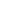 Curso Técnico em:_____________________________________________________________Graduação em:  _____________________________________________________________Especialização em:  __________________________________________________________Mestrado em:  ______________________________________________________________Doutorado em:  _____________________________________________________________	Curso Técnico em:_____________________________________________________________Graduação em:  _____________________________________________________________Especialização em:  __________________________________________________________Mestrado em:  ______________________________________________________________Doutorado em:  _____________________________________________________________	Curso Técnico em:_____________________________________________________________Graduação em:  _____________________________________________________________Especialização em:  __________________________________________________________Mestrado em:  ______________________________________________________________Doutorado em:  _____________________________________________________________	Curso Técnico em:_____________________________________________________________Graduação em:  _____________________________________________________________Especialização em:  __________________________________________________________Mestrado em:  ______________________________________________________________Doutorado em:  _____________________________________________________________	Curso Técnico em:_____________________________________________________________Graduação em:  _____________________________________________________________Especialização em:  __________________________________________________________Mestrado em:  ______________________________________________________________Doutorado em:  _____________________________________________________________	 PESSOA COM DEFICIÊNCIA PESSOA COM DEFICIÊNCIA PESSOA COM DEFICIÊNCIA PESSOA COM DEFICIÊNCIA PESSOA COM DEFICIÊNCIA PESSOA COM DEFICIÊNCIA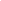 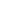         Não                 Sim        Especificar:        Não                 Sim        Especificar:        Não                 Sim        Especificar:        Não                 Sim        Especificar:        Não                 Sim        Especificar:        Não                 Sim        Especificar:  CANDIDATO NEGRO                        CANDIDATO NEGRO                        CANDIDATO NEGRO                        CANDIDATO NEGRO                        CANDIDATO NEGRO                        CANDIDATO NEGRO                      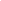 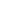        Não                  Sim*  * Em caso positivo, preencher a autodeclaração disponível no Anexo II.       Não                  Sim*  * Em caso positivo, preencher a autodeclaração disponível no Anexo II.       Não                  Sim*  * Em caso positivo, preencher a autodeclaração disponível no Anexo II.       Não                  Sim*  * Em caso positivo, preencher a autodeclaração disponível no Anexo II.       Não                  Sim*  * Em caso positivo, preencher a autodeclaração disponível no Anexo II.       Não                  Sim*  * Em caso positivo, preencher a autodeclaração disponível no Anexo II.Solicito a esta Comissão de Seleção minha inscrição no Processo Seletivo Simplificado para a Contratação de Professor Substituto, de acordo com os dados acima.Com o envio de minha solicitação de inscrição, declaro estar ciente, bem como concordar plenamente com todos os termos do Edital de Contratação de Professor Substituto nº 07/2023.Data:                                              ------------------------------------------------------------                                          Assinatura do candidatoSolicito a esta Comissão de Seleção minha inscrição no Processo Seletivo Simplificado para a Contratação de Professor Substituto, de acordo com os dados acima.Com o envio de minha solicitação de inscrição, declaro estar ciente, bem como concordar plenamente com todos os termos do Edital de Contratação de Professor Substituto nº 07/2023.Data:                                              ------------------------------------------------------------                                          Assinatura do candidatoSolicito a esta Comissão de Seleção minha inscrição no Processo Seletivo Simplificado para a Contratação de Professor Substituto, de acordo com os dados acima.Com o envio de minha solicitação de inscrição, declaro estar ciente, bem como concordar plenamente com todos os termos do Edital de Contratação de Professor Substituto nº 07/2023.Data:                                              ------------------------------------------------------------                                          Assinatura do candidatoSolicito a esta Comissão de Seleção minha inscrição no Processo Seletivo Simplificado para a Contratação de Professor Substituto, de acordo com os dados acima.Com o envio de minha solicitação de inscrição, declaro estar ciente, bem como concordar plenamente com todos os termos do Edital de Contratação de Professor Substituto nº 07/2023.Data:                                              ------------------------------------------------------------                                          Assinatura do candidatoSolicito a esta Comissão de Seleção minha inscrição no Processo Seletivo Simplificado para a Contratação de Professor Substituto, de acordo com os dados acima.Com o envio de minha solicitação de inscrição, declaro estar ciente, bem como concordar plenamente com todos os termos do Edital de Contratação de Professor Substituto nº 07/2023.Data:                                              ------------------------------------------------------------                                          Assinatura do candidatoSolicito a esta Comissão de Seleção minha inscrição no Processo Seletivo Simplificado para a Contratação de Professor Substituto, de acordo com os dados acima.Com o envio de minha solicitação de inscrição, declaro estar ciente, bem como concordar plenamente com todos os termos do Edital de Contratação de Professor Substituto nº 07/2023.Data:                                              ------------------------------------------------------------                                          Assinatura do candidato